ACRONYMS________________________________________ABET 		Adult Basic Education and TrainingACP 		Aquaculture Certification PlanADF 		Agricultural Development FinanceAgriBEE	Agricultural Broad-Based Black Economic EmpowermentAPA 		Agricultural Produce AgentsAPI 		Agricultural Production InputsAPP 		Annual Performance PlanARC		Agricultural Research CouncilATF 		Agricultural Trade ForumATI 		Agricultural Training InstituteATPR		Agricultural Trade Progress ReportBCC		Benguela Current CommissionBEE		Black Economic EmpowermentCAADP 	Comprehensive African Agricultural Development ProgrammeCASP 		Comprehensive Agricultural Support ProgrammeCC 		Climate ChangeCCS 		Compulsory Community ServiceCD 		Chief DirectorCMDB 	Configuration Management DatabaseCOMESA 	Common Market for Eastern and Southern AfricaCPI 		Consumer Price IndexCRDP 		Comprehensive Rural Development ProgrammeDAFF 		Department of Agriculture, Forestry and FisheriesDBSA 		Development Bank of Southern AfricaDDG 		Deputy Director-GeneralDEA 		Department of Environmental AffairsDFQF 		Duty Free and Quota FreeDOP		Directorate: Organisation PerformanceDPME             Department of Planning, Monitoring and EvaluationDPW 		Department of Public WorksDRDLR 	Department of Rural Development and Land ReformDRP 		Disaster Recovery PlanEAC		East African CooperationEFTA 		European Free Trade AssociationEH&W 	Employee Health and WellnessEPA 		Economic Partnership AgreementEPDM             Employee Performance Development ManagementEPWP             Expanded Public Works ProgrammeERA 		Ecological Risk AssessmentERP 		Enterprise Resource PlanningEU		European UnionEXCO		Executive CommitteeFAnGR	Farm Animal Genetic ResourcesFARM		Framework for Aquaculture Research ManagementFAO		Food and Agriculture OrganizationFET 		Further Education and TrainingFMD 		Foot-and-Mouth DiseaseFMP 		Fisheries Management PlanFPE		Fish Processing EstablishmentFS 		Food SecurityFTE		Full-Time EquivalentGADI 		Grootfontein Agricultural Development InstituteGDP 		Gross Domestic ProductGEP 		Gauteng Enterprise PropellerGFI 		Gross Farm Sector IncomeGMO		Genetically Modified OrganismHE		Higher EducationHIV 		Human Immuno Deficiency VirusHoD 		Head of DepartmentHR 		Human ResourcesHRD 		Human Resources DevelopmentHRM		Human Resources ManagementIBSA 		India, Brazil and South AfricaICT 		Information and Communication TechnologyIFSNP 		Integrated Food Security and Nutrition ProgrammeIFSS 		Integrated Fisheries Security StrategyIPAP 		Industrial Policy Action PlanIT 		Information TechnologyITSC		International Trade and Security ClusterKIM		Knowledge and Information ManagementLR 		Labour RelationsLTRAMP 	Long-term Rights Allocation Management ProcessMAFISA	Micro-Agricultural Financial Institutions of South AfricaMANCO	Management CommitteeMAP 		Marketing of Agricultural ProductsMCM		Marine and Coastal ManagementMCS		Monitoring, Control and SurveillanceM&E		Monitoring and EvaluationMER		Monitoring, Evaluation and ReportingMERCOSUR	Mercado Commún del SurMIS 		Marketing Information SystemMLRA 		Marine Living Resources ActMoA 		Memorandum of AgreementMoU 		Memorandum of UnderstandingMSP 		Master Systems PlanMTEF 		Medium-Term Expenditure FrameworkMTSF 		Medium-Term Strategic FrameworkNAC		National Agro-Meteorological CommitteeNAFU		National African Farmers’ UnionNAMC		National Agricultural Marketing CouncilNARMCO	National Agricultural Risk Management CommitteeNAS 		National Aquaculture StrategyNDTT 		National Disaster Task TeamNFA 		National Forests ActNPoA 		National Programme of ActionOIE 		Office International des Epizooties OHS 		Occupational Health and SafetyPBR		Plant Breeders’ RightsPDA 		Provincial Department of AgriculturePFMA 		Public Finance Management ActPGRFA 	Plant Genetic Resources for Food and AgricultureQPR		Quarterly Performance ReportR&D 		Research and DevelopmentSADC		Southern African Development CommunitySALA 		Sub-division of Agricultural Land ActSAQA 		South African Qualifications AuthoritySASSA 	South African Social Security AgencySDIP 		Service Delivery Improvement PlanSETA 		Sector Education and Training AuthoritySMME		Small, Medium and Micro EnterprisesSMS 		Senior Management ServicesSOE		State-Owned EntitySPS 		Sanitary and PhytosanitarySRPP 		Social Responsibility Programmes and ProjectsTAC		Total Allowable CatchTAE		Total Allowable Estimatethe dti 	The Department of Trade and IndustryTIDCA 	Trade, Investment and Development Cooperation AgreementToR		Terms of ReferenceUN 		United NationsWCRL 	West Coast Rock LobsterWFFP 		Working for Fisheries ProgrammeWSCD 	White Shark Cage DivingWTO		World Trade OrganizationOVERVIEWIn this performance report, the Department presents its Quarter 1 preliminary non-financial performance information for 2016/17. The report reflects on the status of performance against the milestones that were planned for Quarter 1 during the period 1 April 2016 to 30 June 2016. The Quarter 1 actual/validated performance report will be provided together with Quarter 2 preliminary report on 31 October 2016, as per DPME guideline. In an endeavour to improve control systems around the validation and verification of reported performance information, The Directorate: Organisation Performance has developed standard operating procedures, which will be used to guide and encourage the technical Branches to develop their own SOPs in order to strengthen administrative control systems and to ensure that Management thoroughly reviews and quality assures all reported performance information before it is submitted to the Directorate: Organisation Performance.The coordination and provision of leadership by the DAFF technical Branches regarding transversal indicators is an area that needs urgent attention as most repeat audit findings are in this area due to incomplete information being reported and insufficient evidence being provided by Provinces. Furthermore, the urgency of having functional working groups between national and provincial departments cannot be over-emphasised to improve not only the efficiency between programme planning and project planning, but also DAFF’s ability to fully account for the usage of resources in achieving its service delivery plans that are undertaken at various levels. Lastly, 37 out of 56 Quarter 1 milestones have been met resulting in a 66% success rate. 2016/17 PLANNED DELIVERABLESSUMMARY OF QUARTER 1 PERFORMANCEProgramme 1: Administration Programme 2: Agricultural Production, Health and Food SafetyProgramme 3: Food Security and Agrarian ReformProgramme 4: Trade Promotion and Market AccessProgramme 5: Forestry and Natural Resources ManagementProgramme 6: Fisheries Non-financial PerformanceReportQ1 Preliminary 2016/1701 April  – 30 June  2016PROGRAMMEAnnual TargetsQ1 MilestonesQ2 MilestonesQ3 MilestonesQ4 MilestonesODG1088810CS 55537CFO22522PPME 44444APHFS10108910FSAR 71347TPMA1512121314FNRM12891112FM 106779TOTAL 7556616175PROGRAMMEANNUAL TARGETSQUARTER 1  PERFOMANCEQUARTER 1  PERFOMANCEQUARTER 1  PERFOMANCEQUARTER 1  PERFOMANCEQUARTER 1  PERFOMANCEPROGRAMMEANNUAL TARGETSQ1 TARGETSIN PROGRESSNOT DONECOMPLETED%  COMPLETED ODG10832338%CS 55005100%CFO2210150%PPME 4410375%APHFS101030770%FSAR 71001100%TPMA151231867%FNRM12811675%FM 10630350%TOTAL 75561543766%Programme / 
Sub-Programme / Performance Indicators2016/17 Annual Target as per Annual Performance Plan (APP)Quarter 1 ProgressQuarter 1 ProgressQuarter 1 ProgressQuarter 1 ProgressCommentsCommentsProgramme / 
Sub-Programme / Performance Indicators2016/17 Annual Target as per Annual Performance Plan (APP)Quarter 1 ProgressQuarter 1 ProgressQuarter 1 ProgressQuarter 1 ProgressReason for DeviationCorrective ActionProgramme / 
Sub-Programme / Performance Indicators2016/17 Annual Target as per Annual Performance Plan (APP)Quarter 1 Target as per APPQuarter 1 Output – PreliminaryDeviation (Actual)Deviation (%)Reason for DeviationCorrective ActionProgramme 1: AdministrationProgramme 1: AdministrationProgramme 1: AdministrationProgramme 1: AdministrationProgramme 1: AdministrationProgramme 1: AdministrationProgramme 1: AdministrationProgramme 1: Administration1.1.1Strengthen good governance and control systems by 2019/20Risk Management Implementation Plan implemented Review of the Risk Communication and Awareness Plan Risk Communication and Awareness Plan was reviewed1.1.1Strengthen good governance and control systems by 2019/20Fraud Prevention Plan implemented Develop the Fraud and Corruption Communication Plan Fraud and Corruption Communication Plan was develop1.1.2 Risk-based Internal Audit Plan approved Three-year Risk-based Internal Audit Rolling Plan approved by the Audit Committee by 31 March 2017 --1.1.2 Risk-based Internal Audit Plan approved Risk-based Annual Internal Audit Plan approved by the Audit Committee by 31 March 2017--1.1.3 Risk-based Annual Pan implemented Risk-based Annual Plan implemented Progress report on the implementation of the approved Risk-based Annual Plan Progress report on the implementation of the approved Risk-based Annual Plan  was compiled For the first quarter, nine (9) audits were planned to be completed and only two (2) audits were completed7 audits not completed-77%Internal Audit was not fully capacitated during the first quarterThe new Deputy Director started on 1 June 2016, and will now monitor audits on a weekly basis to ensure that audits are completed timeously as planned. A Director: Internal Audit was also appointed on 1 July 2016 1.1.4 Provide leadership to strategic planning process Interpret the strategic direction set by the Cabinet and the Minister Report identifying high level priorities after January 2016 Lekgotla and SONA Report identifying high level priorities after January Lekgotla and SONA was compiled and was amongst source documents used to guide the 2017/18 strategic planning process, which is in progress1.1.5 HR Plan implemented HR Plan adjusted and implemented Annual HR Plan Implementation Report developed and submitted to DPSA (May) HR Plan Implementation Report was developed, approved and submitted to DPSA on 31 May 20161.1.5 HR Plan implemented HR Plan adjusted and implemented H R Plan adjusted, approved and submitted to DPSA (June) The non-adjustment letter on the MTEF HRP 2016/17, signed by the Executive Authority, was submitted to the DPSA1.1.6 Average number of days to finalise misconduct cases improved New misconduct cases finalised within an average of 100 days --1.1.7 Business Continuity Plan (BCP) tested and reviewed BCP tested on 1 Branch Appointment of DAFF Business Continuity Coordinating Committee (BCCC) and Business Continuity (BC) coordinators The Acting Director-General approved and signed the appointment letters of the Business Continuity Coordinating Team (BCCT) Chairperson, members and Crisis Business Unit Leaders on 22 June 2016. Interim BC Coordinating Team (Management Committee) meetings also held1.1.7 Business Continuity Plan (BCP) tested and reviewed BCP tested on 1 Branch BCCC Terms of Reference approved by EXCO The DAFF BCCT Charter was approved by EXCO on 13 June 2016DAFF BCCT Charter, instead of the BCCC Terms of Reference DAFF BCCT Charter comprises of BCCC Terms of Reference1.1.8 ICT DRP tested and reviewed Test ICT DRP redundancy/failure Configure exchange server (e-mails) E-mail server installation was done. Exchange server has been configured and accessible through the current fibre. This was to enable connection between Harvest House and Agricultural Place server rooms to overcome redundancy1.1.9 Unqualified audit report on financial statements Unqualified audit report on financial statements Compile and submit unaudited annual financial statements to the Auditor- General and National Treasury by 31 May 2016 Unaudited annual financial statements submitted to National Treasury and the Auditor-General on 31 May 20161.1.10 Integrated Development Finance Policy implemented Integrated Development Finance Policy implemented Review recommended funding options in the Integrated Development Finance PolicyA review of the recommended funding options in the Integrated Development Finance Policy has not been concluded. A service provider has been appointed to recommend funding optionsReview of the recommended funding options in the Integrated Development Finance PolicyThe process is still in the initial stages of appointing the service provider. Inputs and comments are still being consolidated from various stakeholdersExpediting the process to ensure that the planned interventions are on track1.1.11 Number of Bills submitted to Minister3--1.2.1 Communication Strategy implemented Media plans implemented Report on implementation of media plans (National Assembly and National Council of Provinces budget votes and Youth Month) Compiled a Communication Strategy/Plan for the Budget Vote 2016. Compiled National Assembly Budget Vote speech, which was tabled on 21 April 2016, and coordinated & produced the NCOP Budget Vote speech tabled on 11 May 2016.Youth Month media plan developed and implemented through the Offices of the Minister and the Deputy Minister.Crafted and implemented Communication Strategies/Media plans for the following:
Africa Month and Operation Phakisa1.2.1 Stakeholder Engagement Strategy implemented Stakeholder Engagement Strategy implemented Report on structure of stakeholder engagements (Minister’s Service Delivery Forum and commodity group engagements) Structured stakeholder engagements took place in Q1 and a draft report detailing the  engagements   was compiled and is available1.2.1 Stakeholder Engagement Strategy implemented Stakeholder Engagement Strategy implemented Report on key strategic engagements (MINMEC, MINTECH; IGR Forum; and Imbizo`s) Key strategic engagements:The Inter-governmental Relations Forum meeting (IGR Forum) took place on 6 - 7 June 2016, at Ncera in the Eastern CapeDeputy Minister Imbizo, Africa Day, 7 June 2016A MNTECH meeting was held on 28 April 2016, in the  Western CapeJoint MINTECH between the Ministry of Agriculture, Forestry and Fisheries and the Ministry of Rural Development and Land Reform held on 12 and 13 May 2016, in Gauteng Minister and Deputy Minister Imbizo`s:KwaZulu-Natal held on 11 April 2016;Mpumalanga on 14 April 2016;Northern Cape held on 18 April 2016; andLambesi Harvest Day Imbizo held on 22 May 2016Operation Phakisa held on 19 May 2016, in Gauteng 1.3.1 Project management methodology for the Department institutionalised Project verification report approved Quarterly report on verified projects with recommend-dations Compiled verification reports for 131 projects that were visited during Q4 of 2015/16 and Q1 of 2016/17. Reports tabled at EXCO on 20 June 20161.3.2 APAP implemented as outlined in the RAAVC Delivery Plan Annual report on implementation of APAP interventions Quarterly report on the RAAVC Delivery Plan -1.3.2 APAP implemented as outlined in the RAAVC Delivery Plan Annual review of APAP --1.3.3 Sector information management system strengthened Update economics and statistics baseline database for the sector Sevenweekly, monthly and quarterly economic and statistical reports 1.Monthly South Africa Food Security Bulletin 2.Monthly Crop Estimates Reports 3.Weekly Price Watch reports4.Annual Abstract of Agricultural Statistics21.3.4 Policy and research reviewed for alignment to key strategic priorities and protocols Sector research agenda implemented and monitored Research and Development Agenda implemented and monitoredThe letter requesting a review of budget allocation to the NRF for the implementation of the RTF in 2016/17 was signed on 30 June 2016, and delivered to the Management of the NRF for consideration and decision-making. The Business Plan for the implementation of RTF projects addressing the R&D Agenda will be signed once a budgetary review is finalised and a determination is made on the RTF allocation

Research and Development Agenda has not yet been implemented and monitoredThe RTF Business Plan is not signed yetThe Business Plan for the implementation of the RTF projects addressing the R&D Agenda will be signed once a budgetary review is finalised and a determination is made on the RTF allocation1.3.4 Policy and research reviewed for alignment to key strategic priorities and protocols 6 sectoral policies identified and reviewed Identify 6 policies for review and update the policy analysis tool Six policies were identified for review for alignment to government protocols and strategies In 2016/17 the policy analytical tool was reviewed and found that there was no need to update it since it is still relevant and there were no major changes in government policy that required the tool to be updated. Therefore, the tool that EXCO approved in 2015/16 remains relevant----Programme / 
Sub-Programme / Performance Indicators2016/17 Annual Target as per Annual Performance Plan (APP)Quarter 1 ProgressQuarter 1 ProgressQuarter 1 ProgressQuarter 1 ProgressCommentsCommentsProgramme / 
Sub-Programme / Performance Indicators2016/17 Annual Target as per Annual Performance Plan (APP)Quarter 1 ProgressQuarter 1 ProgressQuarter 1 ProgressQuarter 1 ProgressReason for DeviationCorrective ActionProgramme / 
Sub-Programme / Performance Indicators2016/17 Annual Target as per Annual Performance Plan (APP)Quarter 1 Target as per APPQuarter 1 Output – PreliminaryDeviation (Actual)Deviation (%)Reason for DeviationCorrective ActionProgramme 2: Agricultural Production, Health and Food safety Programme 2: Agricultural Production, Health and Food safety Programme 2: Agricultural Production, Health and Food safety Programme 2: Agricultural Production, Health and Food safety Programme 2: Agricultural Production, Health and Food safety Programme 2: Agricultural Production, Health and Food safety Programme 2: Agricultural Production, Health and Food safety Programme 2: Agricultural Production, Health and Food safety 2.1.1 Number of animal improvement schemes for prioritised value chain commodities monitored 2 animal improvement schemes monitored (Kaonafatso ya Dikgomo and Poultry) Sign MoU between DAFF and South African Poultry Association (SAPA) Awaiting approval of the amendments effected within the MoUSigning of the MoU between DAFF and SAPAVetting of the MoU took longer than expected, which also led to the delay in the submission and signing of the documentUrgency to implement the Poultry scheme2.1.2 Number of plant improvement schemes for prioritised value chain commodities monitored 2 plant improvement schemes monitored Monitoring report on seed and deciduous fruit schemes Monitoring report on seed and deciduous fruit schemes was compiled2.2.1 Number of planned animal disease risk surveillances conducted 2 animal disease risk surveillances conducted (FMD-protection zone and PPR) Review the risk surveillance plans for FMD and PPR PPR surveillance plan 2016/17: The PPR surveillance plan was reviewed and no changes were required. The system is still providing the necessary information and detection ability 2.2.2 Number of planned plant pest risk surveillances conducted 1 plant pest surveillance conducted (exotic fruit fly) Document and analyse surveillance results Surveillance results were analysed and documente,however, surveillance of the quarantine pest Bactrocera dorsalis will be carried out once a Quarter due to insufficient funding.Monitoring traps will be serviced once in three months instead of once per month and delimiting traps once per month instead of once a week 2.2.3 Number of regulatory compliance and monitoring interventions implemented Annual report on 4 regulatory interventions implemented (quarantine inspections, surveillance and testing) Quarter 1 report on regulatory interventions implemented (quarantine inspectionssurveillance and testing) Regulatory interventions were implemented and a Quarter 1 report was compiled2.2.4 Veterinary Strategy implemented Develop Legal Framework for the Veterinary Strategy Identify the legal implications of the Veterinary Strategy Legal implications of the Veterinary Strategy  were identified and a list of legal issues compiled2.2.5 Number of veterinary graduates deployed to resource-poor communities 130 veterinary graduates deployed to resource-poor communities Receive applications forms from final year students 124 applications were received6-5%The 130 graduates to be deployed will be a combination of graduates produced by the University of Pretoria and foreign graduates registered by the South African Veterinary Council (SAVC). For Q1, only application forms of final year students from the University of Pretoria had been received.  As the foreign graduates have not yet applied, their applications have not been included yet  To request an indication from SAVC of the number of prospective foreign graduates wishing to register with them 2.2.6 Number of primary animal health care clinics delivered to Provinces (light delivery vehicles) Procurement of vehicles (light delivery vehicles) Awaiting approval from the departmental Transport CommitteeApproval from the departmental Transport CommitteeThe initial approval granted by the departmental Transport Committee was for the procurement of 32, 4x2 light delivery vehicles (LDVs) only. There were late requests from some Provinces for 4x4 LDVs in addition to the 4x2s. The initial submission had to be amended to include the 4x4s and this resulted in delays in the procurement processSubsequent processes in procurement of the 32 primary
animal healthcare
clinics will be initiated once approval has been granted by the departmental Transport Committee4.1.1 National Plan to Conserve Diversity of Plant Genetic Resources for food and agriculture implemented National Plan for Conservation and Sustainable Use of Plant Genetic Resources developed Survey and analysis of current situation conducted A survey and analysis of the current situation was conducted and an inventory of the current status of national plant genetic resources has been developed4.1.2 National Plan to Conserve Diversity of Animal Genetic Resources for food and agriculture implemented Implement National Plan for the Conservation of Animals through the establishment of FAnGR community-based conservation organisation and database for indigenous goats in Limpopo Establishment of community-based conservation organisation for indigenous goats in Limpopo A report on existing indigenous goat farmers in four District Municipalities in Limpopo has been finalized

Community-based conservation organizations for indigenous goat farmers from Waterberg (Mogalakwena Local Municipality: Mopani); (Maruleng Local Municipality) Sekhukhune (Fetakgomo Local Municipality) and Vhembe (Thulamela Local Municipality) have been formedProgramme / 
Sub-Programme / Performance Indicators2016/17 Annual Target as per Annual Performance Plan (APP)Quarter 1 ProgressQuarter 1 ProgressQuarter 1 ProgressQuarter 1 ProgressCommentsCommentsProgramme / 
Sub-Programme / Performance Indicators2016/17 Annual Target as per Annual Performance Plan (APP)Quarter 1 ProgressQuarter 1 ProgressQuarter 1 ProgressQuarter 1 ProgressReason for DeviationCorrective ActionProgramme / 
Sub-Programme / Performance Indicators2016/17 Annual Target as per Annual Performance Plan (APP)Quarter 1 Target as per APPQuarter 1 Output – PreliminaryDeviation (Actual)Deviation (%)Reason for DeviationCorrective ActionProgramme 3: Food Security and Agrarian ReformProgramme 3: Food Security and Agrarian ReformProgramme 3: Food Security and Agrarian ReformProgramme 3: Food Security and Agrarian ReformProgramme 3: Food Security and Agrarian ReformProgramme 3: Food Security and Agrarian ReformProgramme 3: Food Security and Agrarian ReformProgramme 3: Food Security and Agrarian Reform3.1.1 Number of households benefiting from food production initiatives 40 000 households--3.1.2 Number of hectares of underutilised land in communal areas and land reform projects cultivated for production 120 000 ha --3.2.1 Number of graduates placed in projects aligned to APAP prioritised commodities 30 graduates placed --3.2.2 National Policy on Extension and Advisory Services approved and implemented Facilitate the approval of the National Policy on Extension and Advisory Services through the Cabinet processes --3.2.3 Number of extension support practitioners deployed to commodity organisations 20 extension support practitioners--3.3.1 Policy on Comprehensive Producer Development Support developed and implemented National Policy on Comprehensive Producer Development Support approved by EXCO Draft Comprehensive Producer Development Support Policy developed Member of the Policy Secretariat participated in an international study tour to bench-mark the development of this Policy.Draft Policy on Comprehensive Producer Development Support was developed incorporating comments and inputs from the Reference Group, which was held on 14 June 20163.3.2 Number of smallholder producers receiving support16 000 smallholders--Programme / 
Sub-Programme / Performance Indicators2016/17 Annual Target as per Annual Performance Plan (APP)Quarter 1 ProgressQuarter 1 ProgressQuarter 1 ProgressQuarter 1 ProgressCommentsCommentsProgramme / 
Sub-Programme / Performance Indicators2016/17 Annual Target as per Annual Performance Plan (APP)Quarter 1 ProgressQuarter 1 ProgressQuarter 1 ProgressQuarter 1 ProgressReason for DeviationCorrective ActionProgramme / 
Sub-Programme / Performance Indicators2016/17 Annual Target as per Annual Performance Plan (APP)Quarter 1 Target as per APPQuarter 1 Output – PreliminaryDeviation (Actual)Deviation (%)Reason for DeviationCorrective ActionProgramme 4: Trade Promotion and MarketProgramme 4: Trade Promotion and MarketProgramme 4: Trade Promotion and MarketProgramme 4: Trade Promotion and MarketProgramme 4: Trade Promotion and MarketProgramme 4: Trade Promotion and MarketProgramme 4: Trade Promotion and MarketProgramme 4: Trade Promotion and Market2.3.1 Enabling environment for smallholder access to markets Annual report on the implementation of SA-GAP certification programme Quarterly progress report on the SA-GAP certification programme The Quarterly progress report on the SA-GAP certification programme has been concluded2.3.2 Number of agro-processing entrepreneurs trained in processing norms and standards 12 entrepreneurs4 entrepreneursTraining of entrepreneurs in agro-processing norms and standards took place on 23 – 27 May 2016. The training session was attended by 16 entrepreneurs. The focus of the module was on HACCP Internal Auditing. HACCP (Hazard Analysis & Critical Control Points) is the internationally recognized and structured operating approach that assists enterprises within the food and beverage industry to identify food safety risks, mitigate and prevent food safety hazards and address legal compliance in the manufacturing of food products12 entrepreneurs300%The initial target was to train 4 entrepreneurs during Quarter 1. However, SABS indicated that it’s more cost effective to train all 16 entrepreneurs at once 2.3.3 Number of commodity-based cooperatives established 18 cooperatives3 cooperativesThree commodity-based cooperatives were established as follows:Amathole Kei Secondary Cooperative Intsikayethu Grain Food and Feed Secondary Cooperative Iqhude Secondary Cooperative2.3.4 Number of cooperatives supported with training 108 cooperatives18 cooperativesEighteen cooperatives were supported with training as follows:6 in KZN;6 in Mpumalanga; 6 in Limpopo2.3.5 AgriBEE Fund implemented Annual report on the implementation of the AgriBEE Fund Progress report on the implementation of the AgriBEE Fund Progress report on the implementation of the AgriBEE Fund has been compiled2.3.6 AgriBEE Enforcement Regulations developed and implemented AgriBEE Enforcement Regulations developed Consult internal and external stakeholders on first draft of AgriBEE Enforcement Regulations External consultation meetings were held with National Agricultural Marketing Council (NAMC) and Onderstepoort Biological Products (OBP). Draft report has been compiledNot all consultations were done as plannedExternal consultation with APAC and PPECB were not possible during the quarter under review APAC has confirmed 14 July 2016 as their available date for the meeting, whereas PPECB has not yet confirmed their availability2.3.7 Report on implementation of the AgriBEE Sector Code Report on the implementation of AgriBEE Sector Code government undertakings --2.3.8Report on implementation of the Forestry Sector CodeReport on the implementation of the Forestry Sector Code government undertakings--2.3.9 Agriculture, Forestry and Fisheries Trade Competitiveness Development Plan implemented Market Opportunity Profile Plan --2.3.9 Agriculture, Forestry and Fisheries Trade Competitiveness Development Plan implemented Implement trade agreements and participate in trade negotiations Report on the implementation and undertaking of trade agreements Report on the implementation and undertaking of trade agreements has been compiled2.3.9 Agriculture, Forestry and Fisheries Trade Competitiveness Development Plan implemented Implement capacity-building programme on market research Report on market research capacity building programme Progress report on market research capacity building programme has been compiledMarket Research Capacity Building programmewas not conductedNew MoU with the ITC signed by Minister and forwarded to ITC for signingInternal capacity identified to continue training.  Training material developed.  Busy with engaging Eastern Cape for possible training.2.3.9 Agriculture, Forestry and Fisheries Trade Competitiveness Development Plan implemented Provide market intelligence One country market profile submitted Country market profile for Chile has been concluded and has also been posted on the Department's web-page2.3.10 International Relations Strategy implemented Report on strategic engagement of partners within South-South, North-South and multilateral agencies/forums Coordinate bilateral and multilateral cooperation engagements Report on Coordination of bilateral and multilateral cooperation engagements has been compiled2.3.10 International Relations Strategy implemented Report on strategic engagement of partners within Africa and Africa multilateral agencies for implementation of the joint projects and action plans Align MoUs to CAADP principles and facilitate alliance building Report on alignment of MoUs to CAADP principles and facilitation of alliance building has been compiled2.3.10 International Relations Strategy implemented Review and monitor the National DAFF Investment Plan Progress report on the implementation of the National DAFF Investment Plan Progress report on the implementation of the DAFF National Investment Plan could not be compiled. However, presentation and discussion of CAADP Results Framework and Mutual Accountability Framework on 21 and 22 June 2016 at the Limpopo DARD planning session in PolokwaneNo progress report on the implementation of the DAFF National Investment PlanDAFF Investment Plan was not approved and launched as planned in the 2015/16 financial year, hence the DAFF National Investment Plan could not be implemented.No funding for studies. The CAADP Compact is not yet with Cabinet, and analytical studies have not been commissioned yetSource funding to complete the studiesProgramme / 
Sub-Programme / Performance Indicators2016/17 Annual Target as per Annual Performance Plan (APP)Quarter 1 ProgressQuarter 1 ProgressQuarter 1 ProgressQuarter 1 ProgressCommentsCommentsProgramme / 
Sub-Programme / Performance Indicators2016/17 Annual Target as per Annual Performance Plan (APP)Quarter 1 ProgressQuarter 1 ProgressQuarter 1 ProgressQuarter 1 ProgressReason for DeviationCorrective ActionProgramme / 
Sub-Programme / Performance Indicators2016/17 Annual Target as per Annual Performance Plan (APP)Quarter 1 Target as per APPQuarter 1 Output – PreliminaryDeviation (Actual)Deviation (%)Reason for DeviationCorrective ActionProgramme 5: Forestry and Natural Resource ManagementProgramme 5: Forestry and Natural Resource ManagementProgramme 5: Forestry and Natural Resource ManagementProgramme 5: Forestry and Natural Resource ManagementProgramme 5: Forestry and Natural Resource ManagementProgramme 5: Forestry and Natural Resource ManagementProgramme 5: Forestry and Natural Resource ManagementProgramme 5: Forestry and Natural Resource Management2.1.1 Number of hectares planted in TUPs 1 725 ha -2.1.3 Re-commissioning of Western Cape state forest plantations Conduct land rights enquiry Appoint a professional service provider The professional service provider (PSP) has been appointed and has signed a contract

An inception report and progress reports were received from the PSP2.1.4 Management model for state-owned forests developed Draft management model for state-owned forests developed Review existing management model for state-owned forests Desktop study on existing management model has been conductedThe status report has been developed2.1.5 Forestry Grant Fund Framework developed Draft Forestry Grant Fund Framework developed Assessment of existing funding mechanism and their operational requirements Assessment of existing funding mechanism and their operational requirements was conducted and areport has been developed3.1.1 Agro-forestry Strategy Framework developed and implemented Agro-forestry Strategy Framework approved by EXCO Consultation with stakeholders Internal and provincial consultation workshops on the Agro-forestry Strategy have been conducted4.1.1 Number of hectares of agricultural land rehabilitated 16 000 ha 1 000 ha01 000 ha100%Reports from Provinces are  submitted in terms of dates  stipulated in  DORA,  not in line with the DPME guideline,   since this activity  is funded  through the  conditional grantsThe report  will be updated as soon as the  reports are received from Provinces4.1.2 Number of hectares of state indigenous forests rehabilitated 300 ha of indigenous forests -4.1.3 Promulgation of the Preservation and Development of Agricultural Land Framework Bill by Cabinet Pre-certification of the draft Bill by the Office of the State Law Advisors Submit the draft Bill to NEDLAC The Bill was revised by the appointed service provider The Bill was not submitted as per the target. However, the  request for guidance  and procedure required by NEDLAC  for submission and  presentation of the  Bill was sent on 11 May 2016  A response was received from NEDLAC regarding the guidance and procedure. The Bill must be submitted by 12 July 2016, and DAFF will present on 19 July 2016  Delayed response from NEDLAC in terms of guidance and procedures requested by DAFF A response was received from NEDLAC regarding the guidance and procedures. The Bill must be submitted by 12 July 2016, and DAFF will present on 19 July 2016  4.1.4 Number of projects to support revitalisation of irrigation schemes implemented 1 project--4.1.5 Environmental impact assessments conducted Screening applications for environmental impact assessments in the Eastern Cape Collation of applications to be screened for environmental impact assessments A list of applications for Environmental Impact Assessment s has been developed4.2.1 Climate Change Adaptation and Mitigation Plan for Agriculture, Forestry and Fisheries implemented Implement Climate Change Plan through vulnerability mapping for conventional farming systems --4.2.2 National REDD+ Strategy approved Discussion document on the REDD + developed Terms of Reference outlining the development process developed Terms of Reference outlining the development process  were developed and  the inception report was received from the appointed service providerProgramme / 
Sub-Programme / Performance Indicators2016/17 Annual Target as per Annual Performance Plan (APP)Quarter 1 ProgressQuarter 1 ProgressQuarter 1 ProgressQuarter 1 ProgressCommentsCommentsCommentsProgramme / 
Sub-Programme / Performance Indicators2016/17 Annual Target as per Annual Performance Plan (APP)Quarter 1 ProgressQuarter 1 ProgressQuarter 1 ProgressQuarter 1 ProgressReason for DeviationReason for DeviationCorrective ActionProgramme / 
Sub-Programme / Performance Indicators2016/17 Annual Target as per Annual Performance Plan (APP)Quarter 1 Target as per APPQuarter 1 Output – PreliminaryDeviation (Actual)Deviation (%)Reason for DeviationReason for DeviationCorrective ActionProgramme 6: FisheriesProgramme 6: FisheriesProgramme 6: FisheriesProgramme 6: FisheriesProgramme 6: FisheriesProgramme 6: FisheriesProgramme 6: FisheriesProgramme 6: FisheriesProgramme 6: Fisheries2.1.1 Number of aquaculture catalyst projects (identified and listed under Operation Phakisa) supported 5 Operation Phakisa projects for phase 1 supported 
3 Operation Phakisa projects for phase 2 supported 3 projects for phase 1 One Operation Phakisa fish farm/project supported-2-66.67%-66.67%Dooring Bay abalone farm in Dooring Bay, Western Cape and Blue Sappharise Pearls fish farm in Saldahna Bay, Western Cape. These two fish farms were supported by other government departments and not by DAFF; and the support provided was not within the specified reporting period2.1.2 Aquaculture Act developed and implemented as per Operation Phakisa Bill approved --2.1.3 Number of aquaculture research projects conducted 2 new research projects on new candidate species for aquaculture conducted Progress report on conditioning of brood-stock Progress report on the conditioning of brood-stock received. Brood-stock repeatedly conditioned to spawning status (final programme developed).Brood-stock efficiently induced to spawn fertile eggs.Larvae successfully grown to 42 day old weaned juveniles3.1.1 Commercial fishing rights allocated and managed Issue permits and permit conditions in the 9 newly allocated fishing sectors Permit conditions finalised The capturing of the information on application forms commenced in Q1, as did the independent verification processPermit conditions not finalised yetThe Minister agreed to extend the receipting period for the FRAP 2015/16 process in order to allow applicants more time to submit their applications.  This has had a knock-on effect by delaying the rights allocation process by several months, thereby affecting the Q1 target of finalising permit conditionsRights will be allocated and permit conditions finalised  during Q2 and Q3 in a staggered process to coincide with the start of the respective fishing seasons3.1.2 Small-scale Fisheries Policy implemented Rights allocated to registered small-scale fisheries cooperatives --4.1.1 Recovery plans of prioritised fish stocks Recovery plans for 2 sectors: Abalone and West Coast Rock Lobster --4.1.1 Recovery plans of prioritised fish stocks Research report to indicate fish stock levels compiled --4.1.2 Number of inspections and joint operations through the Operation Phakisa initiative 5 of Ocean`s Economy) with partners 30 operations (compliance =14 monitoring and surveillance =8 fisheries protection vessels =8) 8 operations (compliance = 4 monitoring and surveillance = 2 fisheries protection vessels = 2) 21 operations (compliance = 11monitoring and surveillance = 3fisheries protection vessels = 7)Compliance = 7monitoring and surveillance = 1fisheries protection vessels = 5Compliance = 175%monitoring and surveillance =  50%fisheries protection vessels = 350%Compliance = 175%monitoring and surveillance =  50%fisheries protection vessels = 350%MCS had never reported on operations before as much as operations were taking place. Operation Phakisa has made it possible for stakeholders and partners to be committed to joint operations with MCS, since it is a NATJOINTS instruction. This results in more operations being planned and executed successfully.Operation Phakisa MPG and conducive weather conditions also provided an impetus4.1.2 Number of inspections and joint operations through the Operation Phakisa initiative 5 of Ocean`s Economy) with partners 2 900 compliance and enforcement measures in 6 prioritised fisheries sectors: Hake, abalone, rock lobster, line fish, pelagic and squid implemented 800 measures(compliance = 400 fisheries protection vessels = 400) Total of 1 840 inspections conducted(compliance = 1 197fisheries protection vessels = 643)(Compliance = 79 fisheries protection vessels = 243)(Compliance = 199.25%fisheries protection vessels = 160.75%)(Compliance = 199.25%fisheries protection vessels = 160.75%)The West Coast had an unusual run of Snoek since beginning of April. This resulted in an increase in the number of vessel inspections. 
In addition, some of the WCRL rights holders did not catch their quota last year, resulting in an increase this year, giving rise to an increase in land-based inspections. Better functioning of the Patrol Vessels, conducive sea weather conditions and the availability of the fishing vessels at sea provided an impetus, thus Fisheries exceeded the inspections4.1.3 Number of investigations conducted 276 investigations 69 investigations 10 investigationsInvestigations = -59Investigations = (85.5%)Investigations = (85.5%)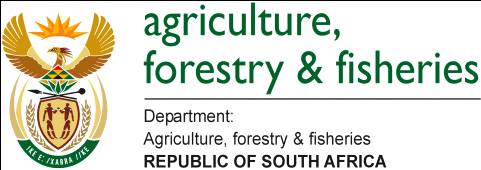 